GASD Record of Outside Food Form(Food meant for sharing with students ONLY)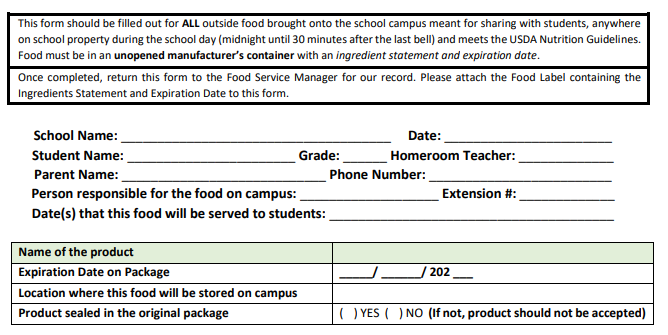 *Use the Smart Snack Calculator to help you determine if the product meets nutrition standards. https://foodplanner.healthiergeneration.org/calculator/ 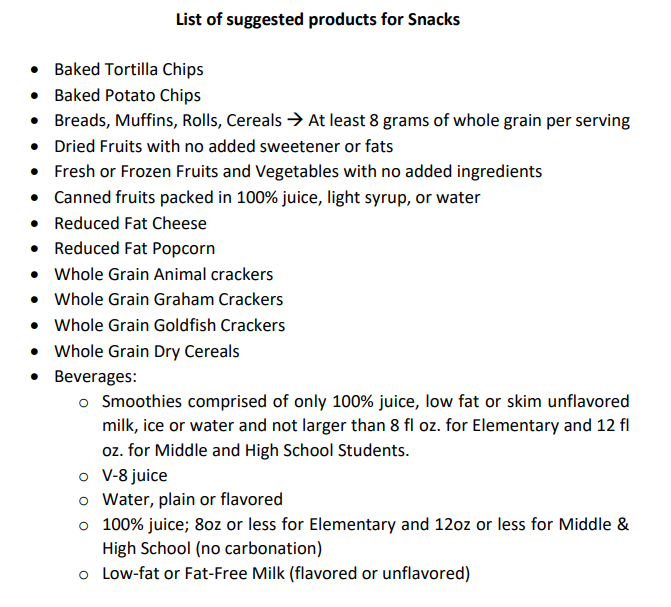 *Coordinate with your School Food Service Director to learn more about Classroom Celebrations available to purchase as Smart Snack approved celebrations*Eat Smart Nutrition Standards Checklist:Standards for Snacks and Beverages will comply with the USDA Competitive Food Regulations, The Healthy Hunger Free Kids Act, Section 208; and New York State Education Department, Article 19.915 Prohibiting the Sale of Certain Sweetened Food.YESNOSnack FoodsFood Label containing the Ingredient Statement and Expiration Date attached to this form. (If the answer is NO, product should not be accepted)Product is a whole-grain rich product or have whole grains as the first ingredient.Product does not contain more than 10% of total calories from saturated fats = [(grams of sat. fat X 9) / total calories] x 10035% or Less Sugar Grams by weight = [g sugar/total gram weight of package] x 100Sodium content of 200 mg or less for all snacksNo more than 200 calories for snacksTrans fat = 0 grams/servingExempt: Nuts, Seeds, Dried Fruit with no added sweeteners or fats, reduced fat cheeseBeverages:Carbonated Beverages (Not Allowed)100% Juice Fruit or Vegetable: 8oz or Less Elementary School / 12oz or Less Middle/High SchoolHigh School ONLY: “Low calorie” beverages 12oz or Less that contain 40 calories or Less per 8oz or 60 calories or Less per 12oz.